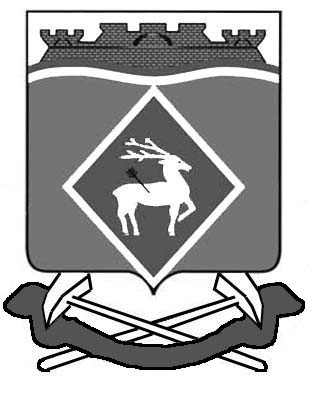 СОБРАНИЕ ДЕПУТАТОВ СИНЕГОРСКОГО СЕЛЬСКОГО ПОСЕЛЕНИЯТРЕТЬЕГО СОЗЫВАРЕШЕНИЕ 30  декабря  2015 года                        №   90                            п. СинегорскийОб утверждении перечня мест на территории Синегорского сельского поселения, нахождениев которых может причинить вред здоровью детей,их физическому, интеллектуальному, психическому, духовному и нравственному развитиюРуководствуясь распоряжением Правительства Ростовской области от 24.01.2013 № 10 «О решении постоянно действующего координационного совещания по обеспечению правопорядка в Ростовской области»  и в соответствии с Областным законом от 16.12.2009 № 346-ЗС «О мерах по предупреждению причинения вреда здоровью детей, их физическому, интеллектуальному, психическому, духовному и нравственному развитию» Собрание депутатов Синегорского сельского поселения  РЕШИЛО:Утвердить перечень мест на территории Синегорского сельского поселения, нахождение в которых может причинить вред здоровью детей (лиц, не достигших возраста 18 лет), их физическому, интеллектуальному, психическому, духовному и нравственному развитию (приложение 1).Утвердить перечень общественных мест на территории Синегорского сельского поселения, в которых в ночное время (с 22:00 часов до 6:00 часов следующего дня) не могут находиться дети (лица, не достигшие возраста 16 лет) без сопровождения родителей (лиц, их заменяющих) или лиц, осуществляющих мероприятия с участием детей (Приложение 2). Настоящее Решение вступает в силу с момента официального опубликования.Контроль за исполнением настоящего решения возложить на председателя постоянной депутатской комиссии по местному самоуправлению, и охране общественного порядка Сорокина В. Н.  Глава Синегорского  сельского поселения                                                                    Н.И. Волков Приложение 1к решению Собрания депутатовСинегорского сельского поселенияот 30   декабря  2015 № 90ПЕРЕЧЕНЬмест на территории Синегорского сельского поселения, нахождение в которых может причинить вред здоровью детей (лиц, не достигших возраста 18 лет), их физическому, интеллектуальному, психическому, духовному и нравственному развитию    	 Объекты (на территории, в помещении) юридических лиц или граждан, осуществляющих предпринимательскую деятельность без образования юридического лица, которые:    - предназначены для реализации товаров только сексуального характера;    - предназначены для реализации только алкогольной продукции, пива и напитков, изготавливаемых на его основе;    - имеют доступ к сети Интернет, а также предназначены для реализации услуг в сфере торговли и общественного питания (организациях или пунктах), для развлечений, досуга, где в установленном законом порядке предусмотрена только розничная продажа алкогольной продукции, пива и напитков, изготавливаемых на его основе;    - строящиеся и законсервированные объекты, бесхозяйные и аварийные здания и сооружения;    - инженерно-технические сооружения. Приложение 2к решению Собрания депутатовСинегорского сельского поселенияот 30  декабря  2015 № 90ПЕРЕЧЕНЬ общественных мест на территории Синегорского сельского поселения, в которых в ночное время (с 22:00 часов до 6:00 часов следующего дня) не могут находиться дети (лица, не достигшие возраста 16 лет) без сопровождения родителей (лиц, их заменяющих) или лиц, осуществляющих мероприятия с участием детей   - улицы;   - дворовые территории;   - стадионы;   - парки;   - площади;   - кладбища;   - гаражи и гаражные комплексы;   - нежилые и ветхие дома, бесхозяйные здания;   - открытые водоемы;   - автобусные остановки;   - места общего пользования в многоквартирных домах;   - транспортные средства общего пользования;   - объекты (территории, помещения) юридических лиц или граждан, осуществляющих предпринимательскую деятельность без образования юридического лица, которые предназначены для обеспечения доступа в Интернет;    -  объекты (территории, помещения) юридических лиц или граждан, осуществляющих предпринимательскую деятельность без образования юридического лица, которые предназначены для реализации услуг в сфере торговли и общественного питания (организации или пункты), для развлечений, досуга, где в установленном законом порядке предусмотрена розничная продажа алкогольной продукции, пива и напитков, изготавливаемых на его основе. 